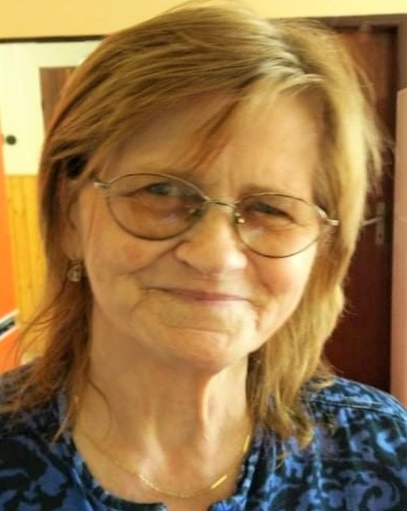 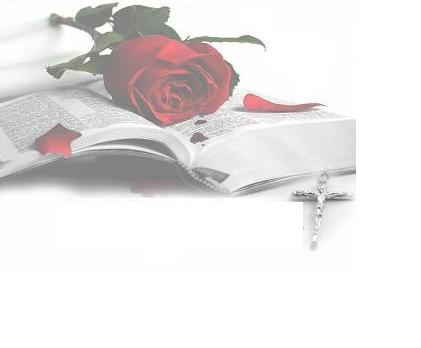 „Lúčim  sa s Vami, dcéry a zaťovia moji milí,lúčim sa s Vami vnúčatka, moje víli.Úsmev a pohladenie už Vám nemôžem dať, odchádzam s Anjelom do diaľky tíško spať.Posledné zbohom dávam všetkým priateľom a známym,lúčim sa s každým, kto ma mal rád...“                                                                                                                                                                                                                                                                                                                                                                    S hlbokým žiaľom oznamujeme všetkým príbuzným, priateľom a známym, že nás navždy opustila  našamaminka, svokra, starká, prastarká, stará mamka,  Šarlota Jurášovárodená FerenčíkováZomrela dňa 8. marca 2022 vo veku 86 rokov.Posledná rozlúčka s našou drahou zosnulou  sa uskutoční v pondelok 14. marca 2022 o 14.00 v Dome smútku v Kátov.Smútiaca rodina